МИНИСТЕРСТВО ОБРАЗОВАНИЯ НИЖЕГОРОДСКОЙ ОБЛАСТИГосударственное бюджетное профессиональное образовательное учреждение«Лукояновский педагогический колледж им. А.М Горького»(ГБПОУ ЛПК)ИНДИВИДУАЛЬНЫЙ ПРОЕКТНАЦИОНАЛЬНАЯ И КУЛЬТУРНАЯСПЕЦИФИКА АВСТРАЛИИВыполнила:Гаврилина Александра Сергеевна Специальность 44.02.02Преподавание в начальных классах курс 1,группа 122Общеобразовательная дисциплина:Иностранный язык Руководитель: __________________Ваняева Елена ВладимировнаЛукоянов 2017ОГЛАВЛЕНИЕВведение												3Интересные факты об Австралии на русском языке					4Русско-английский глоссарий к материалу для стенда					9Интересные факты об Австралии на английском языке					11Заключение											13Список использованной литературы 								14Приложение: дизайн оформления стенда «Удивительная Австралия»			15ВВЕДЕНИЕНаше исследование посвящено очень актуальной теме – теме национальной и культурной специфики Австралии и преимущественно перевода фактов на английский язык.Эта тема является актуальной, так как она мало изучена, но многие люди интересуются социальными и культурными особенностями Австралии.Проблема проекта заключается в описании особенностей национальной культуры Австралии на английском языке.Объектом нашего исследования является лингвострановедческая информация об особенности Австралии на русском языке. Практическая значимость моего проекта в том, что материал, изложенный  в основной части моего исследования можно использовать в профессиональной деятельности, а конкретнее учителям английского язык. А продукт моего проекта – материал для стенда имеет более широкое применение.  Мы планируем организовать стенд и повесить его в стенах нашего педагогического колледжа, а именно в кабинете английского языка, чтобы многие студенты, изучающие иностранный язык заинтересовались, и может, более подробно изучили этот материал, так как эта тема требует более подробного изучения.   Предметом исследования являются национальные и культурные особенности Австралии на английском языке.Цель исследования: разработать материал для стенда и оформить его под названием «Удивительная Австралия».  Задачи исследованияС помощью справочной литературы определить сущность понятий «культурные особенности», «национальные особенности», «Австралия».С помощью справочной и публицистической литературы кратко описать особенности культуры Австралии на русском языке.С помощью справочной литературы перевести информацию с русского языка на английский.Систематизировать полученную информацию и представить в виде стенда.Методами нашего исследования являются:поисковой метод мы использовали при поиске информации; аналитический метод – при отборе текстовой информации;синтетический метод объединения информации из нескольких источников;систематизирующий метод мы использовали при текстового и наглядного материала для стенда;метод прямого перевода для перевода информации с русского на английский;анкетирование – разработка анкеты и проведение социологического опроса и обработка результатов;Основными информационными источниками нашего исследования послужили: электронная энциклопедия Википедия на русском языке, русско-английские словари и англо русский словарь и др.1 ИНТЕРЕСНЫЕ ФАКТЫ ОБ АВСТРАЛИИ НА РУССКОМ ЯЗЫКЕАвстралия (англ. Australia, от лат. austrālis — «южный»), официальная форма — Австралийский Союз (англ. CommonwealthofAustralia)— государство в Южном полушарии, занимающее одноимённый материк, остров Тасмания и несколько других островов Индийского и Тихого океанов;Австралия  является шестым государством по площади в мире.  Население на 4 марта 2017 года составляет 24 517 623 чел., большинство из которых проживает в городах на восточном побережье. Австралия занимает высокое место во многих сферах, таких как качество жизни, здоровье, образование, экономическая свобода, защита гражданских свобод и политических прав.Самое раннее задокументированное сведение об использовании в английском языке слова «Australia» были написанные в 1625 году. В конце XVIII века термин используется ботаниками Джорджем Шоу и Джеймсом Эдвардом Смитом для обозначения австралийского континента в их книге «Зоология и ботаника Новой Голландии» (англ. ZoologyandBotanyofNewHolland; 1793), а также на карте 1799 года, принадлежавшей Джеймсу Уилсону. Название «Australia» стало популярным после опубликования в 1814 году «Путешествия в TerraAustralis» капитана Мэтью Флиндерса, который является первым человеком, обогнувшим Австралийский континент.  Коренными жителями Австралии являются аборигены.  Их предки  появились в Австралии 40—60 тыс. лет назад (по другим данным — около 70 тыс. лет назад). Люди прибыли в Австралию по морю в то время, когда Новая Гвинея и Тасмания были частью континента, что делает их самыми ранними морскими путешественниками в мире.Заселение континента людьми началось 42—48 тыс. лет назад. Искусство аборигенов считается старейшей продолжающейся традицией искусства в мире. В 1642 году голландец Абел Тасман совершил путешествие, в ходе которого открыл Землю Ван-Димена (позже названную Тасманией) и Новую Зеландию, чем совершил значительный вклад в исследование Австралии.К 50-м годам XVII века, благодаря голландским мореплавателям, очертания Австралии были достаточно отчётливо прорисованы на картах.За исключением голландских исследований   на западном побережье Австралия оставалась неисследованной до первого плавания  Джеймса Кука.В 1769 году лейтенант Джеймс Кук, командовавший кораблем Индевор (англ. HMSEndeavour), путешествовал на Таити, чтобы увидеть прохождение Венеры по диску Солнца. Кук также исполнял секретные инструкции Адмиралтейства по поиску Южного континента.19 апреля 1770 года экипаж корабля Индевор увидел восточное побережье Австралии и десять дней спустя высадился в бухте Ботани. Кук исследовал восточное побережье, а потом, вместе с натуралистом судна Джозефом Бэнксом, сообщил о благоприятной ситуации для основания в заливе Ботани колонии. Первая британская колония на континенте, Новый Южный Уэльс, была основана 26 января 1788 года, когда Артур Филлип привел Первый флот в Порт-Джэксон. Этот день стал впоследствии национальным праздником — днём Австралии. Земля Ван-Димена (современная Тасмания) была заселена в 1803 году и получила статус отдельной колонии в 1825 году. 1 января 1901 года путём десятилетия планирования, консультаций и голосований была основана федерация колоний— Австралийский Союз. В 1907 году Союз получил статус доминиона Британской империи. В 1914 году Австралия добровольно приняла участие в Первой мировой войне на стороне Британской империи.В соответствии с Вестминстерским статутом единственной конституционной связью между Австралией и Великобританией остался общий глава государства — британский монарх. Австралия приняла его в 1942 году, но дата принятия была официально обозначена 1939 годом. Шок от поражения Британии в Азии в 1942 году и угроза японского вторжения стали причинами сближения Австралии и США. С 1951 года, по условиям договора АНЗЮС, Австралия становится формальным военным союзником США. После Второй мировой войны в Австралии начала поощряться иммиграция из Европы.Австралийский Союз — государство в Южном полушарии площадью 7 692 024 км.Общая площадь всех внешних территории 5 896 762 км² (без Антарктической территории 762 км²).Северное и восточное побережья Австралии омывают моря Тихого океана: Арафурское, Коралловое, Тасманово, Индийского океана — Тиморское; западное и южное — Индийский океан. Длина береговой линии Австралии составляет 59 736 км (из них материковой части — 35 877 км, островной — 23 859 км), а площадь исключительной экономической зоны — 8 148 250 км².Большая часть севера страны обладает тропическим климатом с преимущественно летними осадками. Почти три четверти Австралии представляют собой пустыни и полупустыни. В юго-западной части страны климат является средиземноморским. В большей части юго-востока страны (включая Тасманию) климат умеренный. На засушливость региона влияет холодное Западно-Австралийское течение, которое не даёт энергии для образования циклона.В основе территории страны лежит древняя Австралийская платформа, представляющая собой часть материка Гондвана в южном полушарии Земли.Большую часть территории страны занимают обширные пустыни и низменные территории. Восточные склоны гор круто обрываются к морю, западные — более пологие. Австралия — единственный материк, где нет действующих вулканов и современного оледенения.Основное природное богатство страны — минеральные ресурсы. Обеспеченность Австралии природно-ресурсным потенциалом в 20 раз выше среднемирового показателя.Страна занимает 2-е место в мире по запасам бокситов (1/3 мировых запасов и 40 % добычи), циркония, 1-е место в мире по запасам урана (1/3 мировых) и 3-е место (после Казахстана и Канады) по его добыче: 8022 т в 2009 году. Страна занимает 6-е место в мире по запасам угля.  Имеет значительные запасы марганца, золота, алмазов. На юге страны (месторождение Браунлоу), а также у северо-восточных и северо-западных берегов в шельфовой зоне имеются незначительные месторождения нефти и природного газа.Самые большие в Австралии залежи железной руды, которые начали разрабатываться с 60-х годов XX века.Речная система Австралии небольшая. Она представлена в основном рекой Муррей (Марри) с притоком Дарлинг.В нижнем течении Дарлинг пересыхает и распадается на отдельные водоёмы. Протяжённость Муррея, являющегося самой длинной рекой страны, составляет 2375 км. Вторая по длине река Австралии — Маррамбиджи (1485 км), третья — Дарлинг 1472 км. Наиболее развита речная сеть на острове Тасмания. Реки там имеют смешанное дождевое и снеговое питание и полноводны в течение всего года. Реки широко используется для строительства гидроэлектростанций. Наличие дешевой электроэнергии способствует развитию на Тасмании энергоемких производств, таких как выплавка чистых электролитных металлов, изготовление целлюлозы и др. Недостаток поверхностных вод частично возмещается большими запасами подземных вод, которые скапливаются в артезианских бассейнах. Артезианские воды Австралии содержат много солей. На территории Австралии имеется большое количество озёр. которые расположены преимущественно в котловинах, заполняемых водой только после дождей. Крупнейшими озёрами страны являются Эйр (9500 км²), Маккай (3494 км²), Амадиус (1032 км²), Гарнпанг (542 км²) и Гордон (270 км²; одновременно является крупнейшим искусственным водоёмом Австралии). Крупнейшее соленое озеро - Эйр(9500 км²), Торренс (5745 км²) и Гэрднер (4351 км²). Хотя большую часть континента занимают полупустыни и пустыни, в Австралии имеются разнообразные ландшафты от аналогичных альпийским лугам до тропических джунглей. Из-за значительного возраста континента (а также низкого плодородия почв), большого разнообразия погодных условий и длительной географической изоляции. Флора и фауна Австралии суммарно включают около 12 тысяч видов, из них около 9 тысяч — эндемики. Среди цветковых растений эндемиков 85 %, из млекопитающих — 84 %, птиц — 45 %, прибрежных рыб — 89 %. Многим экологическим регионам Австралии и их флоре и фауне угрожает человеческая деятельность и интродуцированные виды растений и животных.Большая часть австралийских древесных растений являются вечнозелёными, а некоторые из них приспособились к засухам или пожарам, как, например, эвкалипты и акации. На континенте произрастает большое число эндемичных растений семейства Бобовые.Кроме типичных для Австралии эвкалиптов, на острове произрастает значительное число видов деревьев, родственных новозеландским и южноамериканским, в частности вечнозелёный южный бук (нотофагус).Наиболее известными представителями австралийской фауны являются однопроходные животные(утконосы и ехидны),разнообразные сумчатые (коалы, кенгуру, вомбаты), и такие птицы как эму, какаду и кукабара.В Австралии обитает самое большое количество в мире ядовитых змей.Богаты омывающие Австралию воды и головоногими моллюсками. Среди особо известных видов — синекольчатые осьминоги (несколько видов из рода Hapalochlaena) причисляемые к самым ядовитым животным мир, и гигантские австралийские каракатицы, собирающиеся каждую зиму для массовых брачных игр в одной из бухт залива Спенсер.К концу XX века во многих частях Австралии создалась напряжённая ситуация с пресной водой. Например, растущие нужды населения и промышленности штата Южная Австралия с большим трудом могли быть удовлетворены традиционными источниками (река Муррей), мелкие речки, стекающие с холмов у Аделаиды, дождевая вода, собираемая населением, и артезианские воды. В связи с этим в Австралии существуют официальные ограничения на использование воды.В связи с нехваткой пресной воды в штате Южная Австралия планируется строительство нескольких крупномасштабных водоопреснительных сооружений. Строительство подобных сооружений планируется и на заливе Сент-Винсент, для обеспечения водой Аделаиды.Население Австралии составляет 21 507 719 человек (перепись 2011 года). Большинство населения Австралии — потомки иммигрантов XIX и XX веков, при этом. большинство этих иммигрантов прибыли из Великобритании и Ирландии.Официальный язык — английский (диалект, известный как австралийский английский).Австралия состоит из шести штатов, двух материковых территорий и других более мелких  территорий. Штатами являются Виктория (VIC), Западная Австралия (WA), Квинсленд (QLD), Новый Южный Уэльс (NSW), Тасмания (TAS) и Южная Австралия (SA).Австралия — государство Содружества. Основным законом государства является конституция, одобренная королевой Викторией в 1900 году. Конституционной силой обладают также другие законодательные акты, например, «Акт о принятии Вестминстерского статута» и «Акт Австралии».Руководителем исполнительной ветви власти в Австралии является премьер-министр, в настоящее время — МалкольмТернбулл.Австралия имеет двухпалатный федеральный парламент, состоящий из Сената (верхней палаты) из 76 сенаторов и Палаты представителей (нижней палаты) из 150 депутатов. В парламент также входит королева Великобритании (представленная генерал-губернатором). Флаг Австралии представляет собой прямоугольное полотнище синего цвета, на котором изображены три элемента: флаг Великобритании (известный также как «Юнион Джек»), звезда Содружества (или звезда Федерации, она же Хадар) и созвездие Южного Креста.Герб Австралии представляет собой щит, на котором слева направо представлены гербы штатов: Новый Южный Уэльс, Виктория и Квинсленд. В нижней части щита, слева направо: Южная Австралия, Западная Австралия, и Тасмания. Над щитом расположена семигранная «Звезда Содружества» или Звезда Федерации над голубым и золотым венками. Шесть лучей звезды представляют собой 6 штатов, а седьмой представляет собой совокупность территорий и саму Австралию. Щит придерживаюткенгуру и эму.Национальный гимн Австралии — «Развивайся, прекрасная Австралия». Основные партии Австралии является  Лейбористская, Либеральная  и Национальная (англ. NationalPartyofAustralia; 1916 год).В последние десятилетия международные отношения Австралии основывались на тесных отношениях с США и Новой Зеландией через организацию АНЗЮС (Australia, NewZealand, UnitedStatesSecurityTreaty), с Юго-Восточной Азией через АСЕАН, и Океанией в рамках Форума тихоокеанских островов. Основные усилия государства направлены на либерализацию внешней торговли. Австралия оказывает помощь многим развивающимся странам.Австралийские вооружённые силы (ADF) состоят из Королевского военно-морского флота Австралии, Армии Австралии и Королевских военно-воздушных сил. Все виды австралийских вооружённых сил принимают активное участие в миротворческих операцияхАвстралийский доллар является денежной единицей Австралийского Союза, а также острова Рождества, Кокосовых островов и острова Норфолк.Кроме того, эта валюта имеет хождение в независимых государствах Океании — Кирибати, Науру и Тувалу. Австралийская фондовая биржа — крупнейшая площадка страны по торговле акциями и деривативами. В 1983 году правительство страны превратило австралийский доллар в свободно конвертируемую валюту.В январе 2007 года общее число людей, занятых во всех сферах экономики Австралии, составило 10 033 480, уровень безработицы достигал 4,6 %. На протяжении последнего десятилетия инфляция не превышала 2—3 %. В начале 2008 года уровень безработицы понизился до 3,9 %, однако вновь достиг 4,4 % в декабре этого же года. Сектор услуг, включающий туризм, образование и банки, составляет 69 % ВВП.По данным Всемирного экономического форума (WorldEconomicForum), в рейтинге мировой конкурентоспособности (Список самых конкурентоспособных стран мира) за 2010—2011 года Австралия занимает 16-е место. По производству электроэнергии на душу населения занимает одно из первых мест в мире.В Австралии проживает около 21 миллиона человек. Доля иностранных рабочих в стране составляет 25 %.Сельское хозяйство — одна из основных отраслей экономики Австралии. Доля сельского хозяйства в ВВП Австралии — 3 %,. 61 % площади страны покрывают 135 996 фермерских и скотоводческих хозяйств, сочетая орошаемые земли с богарными полями.Из-за большой площади пустынь в Австралии, а также нерегулярного выпадения осадков, для сельского хозяйства необходимо искусственное орошение. Транспорт является важнейшей частью инфраструктуры австралийской экономики, так как страна обладает огромной территорией и низкой плотностью населения. Важную роль играет железнодорожный транспорт, автомобильные перевозки.Система школьного образования Австралии построена на основе английской. В Австралии преобладают государственные школы и 70 % школьников учатся в них, остальные — в частных. Некоторые из таких школ принадлежат церкви. Австралийцы начинают ходить в школу с 5 лет. Среднее образование в Австралии занимает 13 лет — первый год в подготовительном классе и 12 лет, собственно, в школе. После 10 класса школьники делают свой выбор и могут оставить школу. Вступительных экзаменов в австралийских университетах не существует. Получение места в университете после окончания школы полностью зависит от результата выпускных школьных экзаменов, отраженных в свидетельстве об окончании школы TheHigherSchoolCertificate (HSC).В Австралии срок выхода на пенсию составляет 65 лет. Существует система ограничений уровня пенсионного обеспечения. 70 % австралийцев получают пенсию максимального размера, однако остальным гражданам пенсию снижают с учётом величины их доходов. Австралийская система пенсионного страхования имеет обязательный характер.В Австралии изобретен один из старейших духовых инструментов в мире — Диджериду. ГрэмМэрфи является одним из выдающихся мировых постановщиков балета.В начале XX века в Мельбурне организовался еврейский профессиональный театр, который давал свои представления на идише. На континенте существует левостороннее движение по британскому образцу.Сохраняется высокая популярность такого вида спорта, как крикет. В Австралии существует собственный диалект английского языка, неофициально называемый «страйн» (англ. strine, отавстралийскогопроизношенияслова «Australian»).В этой главе мы познакомились с интересными фактами об Австралии на русском языке, которые будут необходимы нам для дальнейшей работы над второй главой.2 РУССКО-АНГЛИЙСКИЙ ГЛОССАРИЙК МАТЕРИАЛУ ДЛЯ СТЕНДА «УДИВИТЕЛЬНАЯ АВСТРАЛИЯ»В толковом словаре под редакцией С. И. Ожегова, глоссарий от лат. glossarium – (собрание голос») – это словарь узкоспециализированных терминов в какой-либо отрасли знаний с толкованием, иногда переводом на другие языки, комментариями и примерами. Применительно к нашему исследованию, глоссарий – это словарь по страноведческой тематике, двуязычного характера, так как для дальнейшей работы нам необходим обширный запас английских слов по теме проекта. Изучив найденную информацию, мы составили глоссарий в двух частях. Первая часть представляет собой словарь имен собственный (имен, фамилий, названиями географических объектов) и имен нарицательных (термины, и понятия связанные с страноведческой тематикой).А) Глоссарий имен собственных  В) Глоссарий имен нарицательных В этой главе мы познакомились с оформлением и разработкой	 глоссария по страноведческой теме. Нам удалось создать глоссарий, который нам потребуется для дальнейшей работы с проектом, а конкретнее для перевода данных фактов на английский язык.3ИНТЕРЕСНЫЕ ФАКТЫ ОБ АВСТРАЛИИ НА АНГЛИЙСКОМ ЯЗЫКЕ	Australiaisthesixthlargestcountryintheworld.Australia ranks high in many areas, such as the quality of life, health, education, economic freedom, the protection of civil liberties and political rights.Aboriginal people are indigenous to Australia. Their ancestors appeared in Australia 40-60 thousand years ago (according to other sources - about 70 thousand years ago). People arrived in Australia by sea at a time when New Guinea and Tasmania were part of the continent, making them the earliest sea travelers in the world. Settlement of the continent by people began 42-48 thousand years ago.By the fifties of the 17th century, thanks to the Dutch navigators, Australia's outlines were quite clearly traced on maps.In 1769, Lieutenant James Cook, commander of the HMS Endeavor, traveled to Tahiti to see the passage of Venus through the disk of the Sun. Cook also executed the secret instructions of the Admiralty to search for the Southern Continent.19 April 1770, the crew of the ship Endeavor saw the eastern coast of Australia and ten days later landed in Botany Bay. Cook explored the east coast, and then, along with the ship's naturalist Joseph Banks, reported a favorable situation for the establishment of a colony in Botany Bay.January 1, 1901 through a decade of planning, consultation and voting, the Colony Federation was founded, the Australian Union. In 1907, the Union received the status of the dominion of the British Empire.In 1914, Australia voluntarily took part in the First World War on the side of the British Empire.Most of the north of the country has a tropical climate with mainly summer precipitation.Almost three quarters of Australia are deserts and semi-deserts.In the south-western part of the country the climate is Mediterranean.In most of the southeast (including Tasmania), the climate is temperate. The aridity of the region is affected by the cold West-Australian current, which does not provide energy for the formation of the cyclone.Australia is the only continent where there are no active volcanoes and modern glaciation.The country ranks 2nd in the world in terms of bauxite reserves (1/3 of the world reserves and 40% of production), zirconium, 1st place in the world for uranium reserves (1/3 world) and 3 rd place (after Kazakhstan and Canada) for its production: 8022 tons in 2009. The country ranks 6th in the world in terms of coal reserves. It has significant reserves of manganese, gold, and diamonds. In the south of the country (Brownlow field), as well as near the north-eastern and north-western coasts in the shelf zone, there are insignificant deposits of oil and natural gas. The largest in Australia deposits of iron ore, which began to be developed from the 60s of the XX century.Although most of the continent is occupied by semi-deserts and deserts, Australia has a variety of landscapes from similar alpine meadows to tropical junglesIn addition to typical eucalyptus trees in Australia, there are a significant number of tree species on the island that are related to New Zealand and South American, in particular, the evergreen southern beech (notophagus).Australia has the largest number of poisonous snakes in the world.By the end of the 20th century, in many parts of Australia, a tense situation with fresh water was created. For example, the growing needs of the population and industry of South Australia could hardly be satisfied with traditional sources (the Murray River), small streams flowing down from the hills near Adelaide, rainwater collected by the population, and artesian waters. In this regard, in Australia there are official restrictions on the use of waterThe majority of the Australian populations are descendants of 19th and 20th century immigrants, with most of these immigrants coming from the UK and Ireland. The official language is English (a dialect known as Australian English).The flag of Australia is a rectangular blue cloth with three elements: the flag of Great Britain (also known as Union Jack), the Commonwealth star (or Federation star, Hadar) and the Southern Cross constellation.The Australian dollar is the currency of the Australian Union, as well as the islands of Christmas, Cocos (Keeling) Islands and Norfolk Island.В этой главе мы полностью произвели перевод фактов об Австралии с русского языка (представленных в первой главе) на английский язык.ЗАКЛЮЧЕНИЕНаше исследование посвящено одной из наиболее интересных тем – теме специфики Австралии. Продуктом исследования является материал, для оформления представленный в виде фотографии и текстового материала на английском языке. Поэтому работа над проектом способствовала развитию навыков и умений перевода текста, умение анализировать  и отбирать полученную информацию. Данная исследовательская работа способствовала повышению знаний об англоязычной стране и возможно повышена мотивации к изучению иностранных языков в будущем.Мы можем сказать, что цель исследовательского проекта достигнута, так как поставленные нами задачи проектапозволили нам разработать дизайн стенда и оформить его.Практическая значимость данного проекта заключается в том, что материал, предложенный в основной части проекта может использоваться на уроках английского язык, страноведческой направленности, как для более широкого познания англоязычных стран.Теоретическая новизна данного проекта заключается в том, что он содержит информацию из различных источников, но при этом является понятным для всех слов общества. Большую роль в этом проекте играет глоссарий, который может использоваться преподавателями английского языка при изучении Австралии в курсе учебной дисциплины ОГСЭ.04. СПИСОК ИСПОЛЬЗУЕМОЙ ЛИТЕРАТУРЫАвстралия и Новая Зеландия. Лингвострановедческийсловарь. / Под рук. В. В. Ощепковой, А. С. Петриковской. – М.: Рус. яз., 1998. – 216 с.Новый англо-русский словарь:ок. 200 000 слов и словосочетаний / В. К. Миллер, Т. Е. Александрова, А. Я. Дворникина, С. П. Романова. – 15-е изд.,испр. – М. : Рус.яз. – Медиа; Дрофа, 2008. – XII, [II], 945, [1].Ожегов С.И. Словарь русского языка: Ок. 57000 слов. / Под ред. чл. - корр. АН СССР Н.Ю. Шведовой. – 20-е изд., стереотип. М. : Рус. яз., 1988. – 750 с. Большой словарь иностранных слов. М..: Издательство «ИДДК», 2007. Алексеев И. А., Арманд И.Л., Ахматова О.С. Русско- Английский словарь: Ок. 25 000 слов. – 31-е изд., испр. – М.: Рус.яз.. 1981. – 528 с.Интернет ресурсы http://povtoriashki.ru/dlya_detey/inerestnie_fakti/strani/australia/https://ru.wikipedia.org/wiki/Австралияhttps://www.factroom.ru/facts/8214www.ckatt.ru/index.php?id=2356&Itemid=79&option=com_content&view..www.infoniac.ru/news/20-udivitel-nyh-faktov-ob-Avstralii.htmlПРИЛОЖЕНИЕ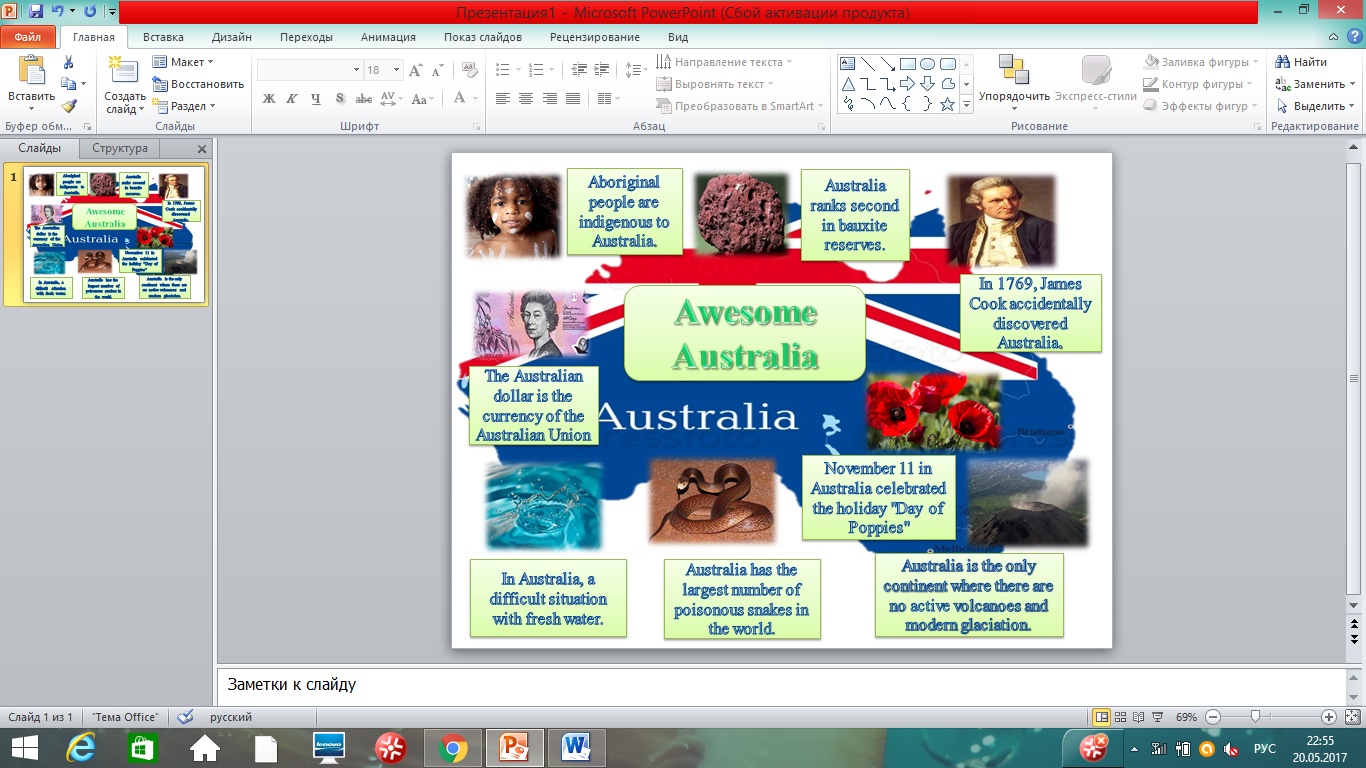 Имя собственное и его толкованиена русском языкеИмясобственное и его толкованиена английском языкеИмя собственное и его толкование на русском языкеИмя собственное и его толкованиена английском языкеАвстралийский СоюзAustralian UnionНовая ЗеландияNew GuineaАвстралия AustraliaОстрова НорфолкNorfolk IslandАделаидаAdelaideОстрова Рождества  Island ChristmasАдмиралтейство AdmiraltyПервая мировая войнаThe First World WarБольшой барьерный рифGreatBarrierReefРека МуррейThe Murray RiverБританская империяBritish Empire.СолнцеSunБухта БотаниBotany BayСредиземноморский MediterraneanВеликобританияUK ТаитиTahitiВенера VenusТасманияTasmaniaДжеймс КукJames CookФедерация колонийColony FederationДжозефом БэнксомJoseph BanksЮжный континент Southern ContinentЗападно-Австралийское течениеWest-Australian currentЮнион ДжекUnion JackИндеворEndeavorКазахстана KazakhstanИрландияIrelandКанадаCanadaМесторождение БраунлоуBrownlow fieldКокосовых острововаCocos (Keeling) IslandsРусские словаАнглийские словаРусские словаАнглийские словаАборигеныAboriginesШерстьWoolАвстралийцы AustraliansЭвкалиптEucalyptusАлмазDiamondЭмоEmoАрочный мостArch bridgeЯдовитыеPoisonousБокситыBauxiteФлагFlagБукBeechЦиклонCycloneВидViewОбнаружитьDiscoverВулканыVolcanoesОбязательноRequiredГербCoat of armsОвцаSheepГолосованиеVoteОледенениеGlaciationГосударство The stateОстроваThe IslandsГрамотностьLiteracyПервыйFirstДиалектDialectПлощадь AreaДолларDollarПобережье CoastДоминионDominionПолитические праваPolitical RightsЕхиднаEchidnaПопуляцияPopulationЖительA citizenПотомкиDescendantsЗапасыInventoryПредкиAncestorsЗасушливостьAridityПресная водаFresh waterЗмеяSnakeПриродный газNatural gasЗолотоGoldПроцентPercentКартаMapПустыняDesertКачество жизни The quality of lifeРекаRiverКенгуруKangarooТропическийTropicalКлиматClimateУгольCoalКонтинентContinentУникальныйUniqueМарганецManganeseУранUranusМатерикMainlandНатуралистNaturalistМесторожденияPlace of BirthНефтьOilМореплаватели Mariners